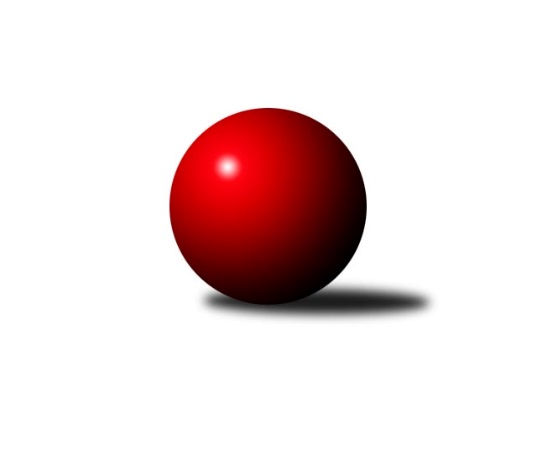 Č.7Ročník 2010/2011	6.11.2010Nejlepšího výkonu v tomto kole: 3395 dosáhlo družstvo: TJ Sokol Duchcov2.KLM A 2010/2011Výsledky 7. kolaSouhrnný přehled výsledků:KK Hvězda Trnovany	- KK SDS Sadská	7:1	3303:3214	13.5:10.5	6.11.TJ Loko České Velenice	- Vltavan Loučovice	5:3	3319:3276	14.0:10.0	6.11.KK Lokomotiva Tábor	- Sokol Kolín 	7:1	3272:3224	13.5:10.5	6.11.SK Škoda VS Plzeň 	- SKK Jičín	6:2	3285:3241	13.5:10.5	6.11.SKK Vrchlabí 	- SKK Rokycany	6:2	3299:3250	15.0:9.0	6.11.TJ Sokol Duchcov	- SKK Bohušovice	6:2	3395:3198	16.0:8.0	6.11.Tabulka družstev:	1.	KK Hvězda Trnovany	7	5	0	2	36.5 : 19.5 	97.0 : 71.0 	 3282	10	2.	SKK Vrchlabí	6	4	1	1	28.0 : 20.0 	79.0 : 65.0 	 3262	9	3.	KK SDS Sadská	7	4	0	3	32.0 : 24.0 	94.0 : 74.0 	 3261	8	4.	KK Lokomotiva Tábor	7	4	0	3	32.0 : 24.0 	83.0 : 85.0 	 3217	8	5.	TJ Loko České Velenice	7	4	0	3	30.0 : 26.0 	90.0 : 78.0 	 3251	8	6.	Sokol Kolín	7	4	0	3	27.0 : 29.0 	81.5 : 86.5 	 3250	8	7.	Vltavan Loučovice	7	3	1	3	31.0 : 25.0 	86.0 : 82.0 	 3206	7	8.	TJ Sokol Duchcov	6	3	0	3	21.0 : 27.0 	70.5 : 73.5 	 3229	6	9.	SKK Rokycany	7	3	0	4	25.0 : 31.0 	76.0 : 92.0 	 3259	6	10.	SK Škoda VS Plzeň	7	2	1	4	24.0 : 32.0 	77.0 : 91.0 	 3244	5	11.	SKK Bohušovice	7	2	0	5	20.0 : 36.0 	69.0 : 99.0 	 3200	4	12.	SKK Jičín	7	1	1	5	21.5 : 34.5 	81.0 : 87.0 	 3236	3Podrobné výsledky kola:	 KK Hvězda Trnovany	3303	7:1	3214	KK SDS Sadská	Milan Stránský	125 	 158 	 143 	138	564 	 2:2 	 562 	 132	145 	 154	131	Ondřej Sekyrka	Zdeněk Kandl	144 	 149 	 135 	136	564 	 2:2 	 533 	 126	123 	 147	137	Martin Schejbal *1	Jiří Zemánek	123 	 141 	 126 	127	517 	 2.5:1.5 	 505 	 131	140 	 107	127	Tomáš Bek	Miroslav Náhlovský	141 	 131 	 122 	120	514 	 1:3 	 581 	 131	156 	 149	145	Aleš Košnar	Pavel Kaan	140 	 154 	 138 	131	563 	 2:2 	 542 	 130	158 	 147	107	Václav Schejbal	Josef Šálek	134 	 146 	 152 	149	581 	 4:0 	 491 	 129	128 	 110	124	Václav Pešekrozhodčí: střídání: *1 od 61. hodu Jan Renka st.Nejlepšího výkonu v tomto utkání: 581 kuželek dosáhli: Aleš Košnar, Josef Šálek	 TJ Loko České Velenice	3319	5:3	3276	Vltavan Loučovice	Zdeněk st. Dvořák	139 	 141 	 135 	132	547 	 3:1 	 518 	 118	128 	 144	128	Martin Jirkal	Zbyněk Dvořák	111 	 125 	 113 	121	470 	 0:4 	 520 	 115	133 	 138	134	Miroslav Šuba	Pavel Sládek	118 	 142 	 161 	133	554 	 1:3 	 590 	 143	149 	 157	141	Josef Gondek	Zdeněk ml. Dvořák	155 	 152 	 172 	151	630 	 4:0 	 569 	 147	132 	 144	146	Josef Sysel	Ladislav Chmel	129 	 132 	 148 	152	561 	 4:0 	 521 	 128	117 	 130	146	Radek Šlouf	Ondřej Touš	125 	 137 	 153 	142	557 	 2:2 	 558 	 140	129 	 138	151	Jaroslav Suchánekrozhodčí: Nejlepší výkon utkání: 630 - Zdeněk ml. Dvořák	 KK Lokomotiva Tábor	3272	7:1	3224	Sokol Kolín 	Miroslav Kašpar	145 	 143 	 150 	134	572 	 2.5:1.5 	 550 	 147	143 	 131	129	Jindřich Lauer	Jaroslav Mihál *1	127 	 117 	 130 	130	504 	 1:3 	 520 	 134	126 	 131	129	Filip Dejda	Karel Smažík	144 	 125 	 143 	140	552 	 2.5:1.5 	 543 	 135	145 	 143	120	Josef Kohout	Petr Chval	136 	 130 	 136 	120	522 	 3:1 	 498 	 130	138 	 122	108	Roman Weiss	Borek Jelínek	150 	 130 	 137 	137	554 	 2.5:1.5 	 553 	 142	130 	 135	146	Robert Petera	David Kášek	156 	 145 	 149 	118	568 	 2:2 	 560 	 135	134 	 151	140	Jan Pelákrozhodčí: střídání: *1 od 31. hodu Vladimír KučeraNejlepší výkon utkání: 572 - Miroslav Kašpar	 SK Škoda VS Plzeň 	3285	6:2	3241	SKK Jičín	Pavel Říhánek	130 	 129 	 135 	146	540 	 3:1 	 536 	 126	142 	 133	135	Jaroslav Soukup	Milan Vicher	135 	 139 	 132 	135	541 	 1.5:2.5 	 560 	 146	139 	 144	131	Josef Vejvara	Petr Sachunský	123 	 145 	 125 	124	517 	 2:2 	 514 	 128	139 	 114	133	Jaroslav Kříž	Jiří Šlajer	125 	 161 	 145 	123	554 	 1:3 	 561 	 144	133 	 150	134	Pavel Louda	Martin Pejčoch	137 	 126 	 156 	150	569 	 2.5:1.5 	 549 	 143	126 	 134	146	Jiří Vejvara	Jiří Baloun	145 	 151 	 129 	139	564 	 3.5:0.5 	 521 	 131	129 	 129	132	Miloslav Vikrozhodčí: Nejlepší výkon utkání: 569 - Martin Pejčoch	 SKK Vrchlabí 	3299	6:2	3250	SKK Rokycany	Vlado Žiško	142 	 149 	 134 	150	575 	 3:1 	 551 	 132	138 	 140	141	Zdeněk Enžl	Roman Pek	138 	 126 	 139 	142	545 	 3:1 	 521 	 127	136 	 120	138	Michal Pytlík	Pavel Nežádal	130 	 143 	 140 	119	532 	 3:1 	 511 	 119	121 	 126	145	Martin Prokůpek	Tomáš Limberský	120 	 111 	 123 	129	483 	 2:2 	 512 	 137	133 	 118	124	Václav Fűrst	David Hobl	147 	 127 	 144 	163	581 	 3:1 	 547 	 140	131 	 136	140	Vojtěch Špelina	Michal Rolf	165 	 144 	 141 	133	583 	 1:3 	 608 	 154	163 	 148	143	Pavel Honsarozhodčí: Nejlepší výkon utkání: 608 - Pavel Honsa	 TJ Sokol Duchcov	3395	6:2	3198	SKK Bohušovice	Zdeněk Ransdorf	157 	 146 	 142 	138	583 	 4:0 	 511 	 120	130 	 124	137	Ladislav Koláček	Aleš Hilzensauer	139 	 130 	 135 	134	538 	 1:3 	 533 	 143	132 	 108	150	Milan Perníček	Vít Strachoň	141 	 167 	 126 	121	555 	 2:2 	 559 	 131	152 	 138	138	Martin Vrbata	Jakub Dařílek	140 	 140 	 158 	123	561 	 3:1 	 495 	 141	126 	 116	112	Lukáš Dařílek	Josef Pecha	136 	 142 	 142 	145	565 	 3:1 	 540 	 129	126 	 144	141	Jiří Semerád	Jan Endršt	146 	 152 	 128 	167	593 	 3:1 	 560 	 161	133 	 122	144	Ladislav Šourekrozhodčí: Nejlepší výkon utkání: 593 - Jan EndrštPořadí jednotlivců:	jméno hráče	družstvo	celkem	plné	dorážka	chyby	poměr kuž.	Maximum	1.	Aleš Košnar 	KK SDS Sadská	575.63	383.6	192.0	1.1	4/4	(597)	2.	Jiří Bartoníček 	SKK Vrchlabí 	572.78	371.9	200.9	1.6	3/3	(582)	3.	Pavel Honsa 	SKK Rokycany	572.69	367.1	205.6	1.4	4/4	(611)	4.	Jan Pelák 	Sokol Kolín 	572.38	369.8	202.6	2.1	4/4	(609)	5.	David Hobl 	SKK Vrchlabí 	570.17	372.8	197.3	1.4	3/3	(604)	6.	Martin Pejčoch 	SK Škoda VS Plzeň 	568.60	369.5	199.1	2.5	5/5	(586)	7.	Ondřej Touš 	TJ Loko České Velenice	567.75	385.2	182.6	2.4	4/4	(618)	8.	Josef Sysel 	Vltavan Loučovice	560.56	370.0	190.6	0.7	4/4	(651)	9.	Jan Endršt 	TJ Sokol Duchcov	557.40	355.3	202.1	1.2	5/5	(599)	10.	Josef Šálek 	KK Hvězda Trnovany	557.00	368.9	188.1	1.4	4/4	(597)	11.	Vlado Žiško 	SKK Vrchlabí 	556.92	367.1	189.8	0.8	3/3	(583)	12.	Zdeněk Ransdorf 	TJ Sokol Duchcov	556.38	367.3	189.1	2.4	4/5	(583)	13.	Miroslav Náhlovský 	KK Hvězda Trnovany	555.44	362.9	192.6	2.8	4/4	(582)	14.	David Kášek 	KK Lokomotiva Tábor	555.40	365.3	190.1	2.1	5/5	(572)	15.	Josef Gondek 	Vltavan Loučovice	554.88	361.8	193.1	4.2	4/4	(590)	16.	Milan Perníček 	SKK Bohušovice	552.80	364.8	188.0	3.0	5/5	(579)	17.	Josef Vejvara 	SKK Jičín	551.53	355.4	196.1	1.7	5/5	(571)	18.	Zdeněk ml. Dvořák 	TJ Loko České Velenice	550.88	360.2	190.7	2.7	4/4	(630)	19.	Jakub Dařílek 	TJ Sokol Duchcov	550.50	371.6	178.9	3.5	4/5	(565)	20.	Vojtěch Špelina 	SKK Rokycany	550.13	363.5	186.6	2.0	4/4	(622)	21.	Robert Petera 	Sokol Kolín 	549.88	367.8	182.1	2.0	4/4	(616)	22.	Pavel Louda 	SKK Jičín	549.80	368.1	181.7	3.7	5/5	(592)	23.	Václav Schejbal 	KK SDS Sadská	547.94	350.0	197.9	2.4	4/4	(608)	24.	Jiří Zemánek 	KK Hvězda Trnovany	547.31	361.5	185.8	1.7	4/4	(593)	25.	Filip Dejda 	Sokol Kolín 	546.31	363.4	182.9	1.7	4/4	(591)	26.	Michal Pytlík 	SKK Rokycany	546.13	355.1	191.1	2.2	4/4	(588)	27.	Milan Stránský 	KK Hvězda Trnovany	546.06	355.5	190.6	1.9	4/4	(599)	28.	Jiří Baloun 	SK Škoda VS Plzeň 	546.00	364.4	181.6	2.3	5/5	(586)	29.	Tomáš Bek 	KK SDS Sadská	545.13	359.1	186.0	1.2	4/4	(592)	30.	Aleš Hilzensauer 	TJ Sokol Duchcov	544.00	356.5	187.5	1.5	5/5	(568)	31.	Pavel Sládek 	TJ Loko České Velenice	543.50	369.4	174.1	4.6	3/4	(575)	32.	Jaroslav Soukup 	SKK Jičín	543.40	367.1	176.3	3.8	5/5	(582)	33.	Ladislav Chmel 	TJ Loko České Velenice	542.94	366.2	176.8	4.0	4/4	(599)	34.	Pavel Kaan 	KK Hvězda Trnovany	542.33	350.8	191.5	1.8	3/4	(581)	35.	Jiří Semerád 	SKK Bohušovice	541.73	355.7	186.0	3.3	5/5	(566)	36.	Petr Chval 	KK Lokomotiva Tábor	541.60	361.8	179.8	3.5	5/5	(570)	37.	Michal Rolf 	SKK Vrchlabí 	540.83	360.6	180.3	2.0	3/3	(583)	38.	Zbyněk Dvořák 	TJ Loko České Velenice	539.63	362.6	177.0	4.5	4/4	(575)	39.	Martin Vrbata 	SKK Bohušovice	539.33	360.1	179.3	2.9	5/5	(559)	40.	Borek Jelínek 	KK Lokomotiva Tábor	539.20	365.2	174.0	3.6	5/5	(554)	41.	Miloslav Vik 	SKK Jičín	537.53	358.2	179.3	2.0	5/5	(564)	42.	Pavel Říhánek 	SK Škoda VS Plzeň 	536.33	360.7	175.6	4.5	5/5	(552)	43.	Roman Weiss 	Sokol Kolín 	535.50	355.9	179.6	3.6	4/4	(597)	44.	Zdeněk Enžl 	SKK Rokycany	535.25	359.7	175.6	2.8	4/4	(552)	45.	Jaroslav Suchánek 	Vltavan Loučovice	533.67	365.9	167.8	5.7	3/4	(558)	46.	Lukáš Dařílek 	SKK Bohušovice	533.60	354.3	179.3	3.9	5/5	(584)	47.	Radek Šlouf 	Vltavan Loučovice	533.25	353.3	179.9	1.5	4/4	(584)	48.	Ladislav Šourek 	SKK Bohušovice	533.00	360.9	172.1	5.2	5/5	(569)	49.	Petr Sachunský 	SK Škoda VS Plzeň 	532.80	358.1	174.7	5.7	5/5	(557)	50.	Karel Smažík 	KK Lokomotiva Tábor	532.40	355.0	177.4	3.5	5/5	(580)	51.	Miroslav Kašpar 	KK Lokomotiva Tábor	532.40	360.4	172.0	2.8	5/5	(572)	52.	Václav Fűrst 	SKK Rokycany	532.13	359.4	172.8	3.0	4/4	(597)	53.	Ondřej Sekyrka 	KK SDS Sadská	530.67	346.0	184.7	4.5	3/4	(562)	54.	Vít Strachoň 	TJ Sokol Duchcov	530.25	350.3	180.0	6.3	4/5	(555)	55.	Jiří Šlajer 	SK Škoda VS Plzeň 	530.07	356.5	173.6	5.2	5/5	(558)	56.	Michal Koubek 	KK Hvězda Trnovany	530.00	347.7	182.3	2.7	3/4	(544)	57.	Milan Vicher 	SK Škoda VS Plzeň 	529.87	354.8	175.1	5.3	5/5	(541)	58.	Jan Renka  st.	KK SDS Sadská	529.08	347.6	181.5	2.6	3/4	(558)	59.	Roman Bureš 	SKK Jičín	528.42	354.8	173.7	3.3	4/5	(550)	60.	Martin Schejbal 	KK SDS Sadská	526.22	353.9	172.3	4.1	3/4	(591)	61.	Dalibor Mierva 	Sokol Kolín 	524.33	353.3	171.0	4.4	3/4	(595)	62.	Martin Prokůpek 	SKK Rokycany	522.94	349.9	173.0	4.1	4/4	(585)	63.	Martin Jirkal 	Vltavan Loučovice	521.83	351.1	170.8	4.3	4/4	(575)	64.	Pavel Nežádal 	SKK Vrchlabí 	521.78	356.0	165.8	3.8	3/3	(558)	65.	Josef Pecha 	TJ Sokol Duchcov	521.38	351.0	170.4	4.8	4/5	(565)	66.	Zdeněk st. Dvořák 	TJ Loko České Velenice	519.94	346.4	173.5	4.9	4/4	(575)	67.	Miroslav Šuba 	Vltavan Loučovice	519.08	355.0	164.1	5.7	4/4	(547)	68.	Ladislav Koláček 	SKK Bohušovice	511.42	357.2	154.3	8.7	4/5	(521)	69.	Roman Pek 	SKK Vrchlabí 	510.67	351.5	159.2	8.2	3/3	(548)	70.	Robert Saulich 	Sokol Kolín 	506.17	341.6	164.6	4.2	3/4	(547)		Zdeněk Kandl 	KK Hvězda Trnovany	583.00	380.5	202.5	1.5	1/4	(602)		Antonín Svoboda 	KK SDS Sadská	566.67	369.7	197.0	2.3	2/4	(598)		Jindřich Lauer 	Sokol Kolín 	550.00	379.0	171.0	3.0	1/4	(550)		Jiří Kapucián 	SKK Jičín	549.00	364.0	185.0	6.0	1/5	(549)		Vladimír Kučera 	KK Lokomotiva Tábor	548.00	373.0	175.0	3.0	1/5	(548)		Jiří Vejvara 	SKK Jičín	545.67	367.8	177.8	4.3	3/5	(559)		Josef Kohout 	Sokol Kolín 	543.00	359.0	184.0	4.0	1/4	(543)		Vojtěch Krákora 	KK Lokomotiva Tábor	532.00	355.0	177.0	3.0	1/5	(532)		Jan Smolena 	Vltavan Loučovice	526.00	359.3	166.7	6.3	1/4	(569)		Petr Bystřický 	KK Lokomotiva Tábor	525.00	355.7	169.3	6.0	3/5	(537)		Štěpán Šreiber 	SKK Rokycany	524.00	352.0	172.0	2.0	1/4	(524)		Dalibor Dařílek 	TJ Sokol Duchcov	514.33	354.3	160.0	9.3	3/5	(560)		Jaroslav Kříž 	SKK Jičín	514.00	364.0	150.0	13.0	1/5	(514)		Jaroslav Mihál 	KK Lokomotiva Tábor	511.00	354.5	156.5	8.5	2/5	(543)		Petr Portyš 	SKK Jičín	510.50	345.5	165.0	7.5	2/5	(518)		Lukáš Vik 	SKK Jičín	508.00	342.0	166.0	3.0	1/5	(508)		Tomáš Kottvald 	SKK Jičín	494.00	335.0	159.0	6.0	1/5	(494)		Václav Pešek 	KK SDS Sadská	491.00	335.0	156.0	3.0	1/4	(491)		Roman Osovský 	TJ Loko České Velenice	490.00	346.0	144.0	9.0	1/4	(490)		Josef Glos 	SKK Vrchlabí 	489.00	351.0	138.0	6.0	1/3	(489)		Tomáš Limberský 	SKK Vrchlabí 	483.00	327.0	156.0	5.0	1/3	(483)Sportovně technické informace:Starty náhradníků:registrační číslo	jméno a příjmení 	datum startu 	družstvo	číslo startu
Hráči dopsaní na soupisku:registrační číslo	jméno a příjmení 	datum startu 	družstvo	Program dalšího kola:8. kolo13.11.2010	so	9:00	KK SDS Sadská - SKK Jičín	13.11.2010	so	10:00	SKK Bohušovice - SK Škoda VS Plzeň 	13.11.2010	so	10:00	Vltavan Loučovice - SKK Vrchlabí 	13.11.2010	so	10:00	KK Hvězda Trnovany - TJ Loko České Velenice	13.11.2010	so	13:30	SKK Rokycany - KK Lokomotiva Tábor	13.11.2010	so	14:00	Sokol Kolín  - TJ Sokol Duchcov	Nejlepší šestka kola - absolutněNejlepší šestka kola - absolutněNejlepší šestka kola - absolutněNejlepší šestka kola - absolutněNejlepší šestka kola - dle průměru kuželenNejlepší šestka kola - dle průměru kuželenNejlepší šestka kola - dle průměru kuželenNejlepší šestka kola - dle průměru kuželenNejlepší šestka kola - dle průměru kuželenPočetJménoNázev týmuVýkonPočetJménoNázev týmuPrůměr (%)Výkon2xZdeněk ml. DvořákČeské Velenice6301xZdeněk ml. DvořákČeské Velenice113.096302xPavel HonsaRokycany6082xPavel HonsaRokycany1106082xJan EndrštDuchcov 5932xJosef ŠálekTrnovany106.25811xJosef GondekLoučovice5903xAleš KošnarSadská106.25811xMichal RolfVrchlabí5832xJan EndrštDuchcov 106.155932xZdeněk RansdorfDuchcov 5831xJosef GondekLoučovice105.91590